ГОСТ 21924.1-84  УДК 625.874.07-413:006.354                                                                                        Группа Ж 33 ГОСУДАРСТВЕННЫЙ СТАНДАРТ СОЮЗА ССРПЛИТЫ ЖЕЛЕЗОБЕТОННЫЕ ПРЕДВАРИТЕЛЬНО - НАПРЯЖЕННЫЕДЛЯ ПОКРЫТИЙ ГОРОДСКИХ ДОРОГКонструкция и размерыReinforced concrete рrestressed slabs forрavements of city roads.Structure and dimensions ОKП 58 4611 Дата введения 1985-01-01 УТВЕРЖДЕН И ВВЕДЕН В ДЕЙСТВИЕ Постановлением Государственного комитета СССР по делам строительства от 30 сентября 1983 г. № 210ПЕРЕИЗДАНИЕ. Декабрь 1985 г.ВНЕСЕНО Изменение № 1, утвержденное постановлением Государственного строительного комитета СССР от 28.12.87 № 303 и введенное в действие с 01.04.88.1. Настоящий стандарт распространяется на железобетонные предварительно-напряженные плиты, изготовляемые из тяжелого бетона и предназначенные для устройства покрытий постоянных и временных городских дорог под автомобильную нагрузку H-30 и H-10, и устанавливает конструкцию этих плит.Плиты применяют для дорог в районах с расчетной температурой наружного воздуха (средней наиболее холодной пятидневки района строительства по СHиП 2.01.01.-82) до минус 40°С включ.При применении плит в климатическом подрайоне IVА должны учитываться дополнительные требования СHиП 2.03.01-84 к конструкциям, предназначенным для эксплуатации в этих условиях.Допускается применение данных плит для дорог в районах с расчетной температурой наружного воздуха ниже минус 40°С при соблюдении требований, предъявляемых СHиП 2.03.01-84 к конструкциям, предназначенным для эксплуатации в этих условиях.(Измененная редакция, Изм. № 1).2. Форма и основные параметры плит - по ГОСТ 21924.0-84.3. Технические показатели плит приведены в табл. 1.При применении в качестве напрягаемой арматуры термомеханически упрочненной арматурной стали классов Ат-V, Ат-IV и Ат-IVC в марке плиты необходимо приводить обозначение этой арматуры вместо соответственно А-V и А-IV. (Измененная редакция, Изм. № 1).Таблица 1Примечание. Расход напрягаемой арматуры и общий расход арматуры на плиту приведен для условной длины стержней, равной длине плиты, и уточняется с учетом действительной длины напрягаемой арматуры, принимаемой в зависимости от способа натяжения арматуры и конструкции захватных устройств.Для арматурной стали классов Ат-V, Ат-IV и Ат-IVC сечение напрягаемой арматуры, ее длину и расход следует принимать такими же, как для арматурной стали соответственно классов А-V и А-IV. (Измененная редакция, Изм. № 1).4. Плиты должны удовлетворять всем требованиям ГОСТ 21924.0-84 и настоящего стандарта.5. Армирование плит должно соответствовать приведенному на черт.1 - 8.Армирование плит с напрягаемой арматурой из арматурной стали классов АТ-V, Ат-IV и Ат-IVC и с ненапрягаемой - из арматурной стали класса Ат-IIIC следует выполнять аналогично армированию арматурной сталью соответственно классов А-V, А-IV и А-III.Напрягаемую арматуру из несвариваемой арматурной стали классов Ат-V и Ат-IV применяют в виде целых стержней без сварных стыков.(Измененная редакция, Изм. № 1).Примечание. Допускается применение монтажных петель П1а и П2а взамен петель соответственно П1 и П2.(Введено дополнительно, Изм. № 1).Плиты П60.38, П60.35 и П60.30Черт. 1Плиты П60.419 и П60.18 Примечание. Размеры в скобках даны для плит П 60.19. Черт. 2Плиты ПБ60.18Черт. 3Плита ПББ55.20Черт. 4Плита ПТ55Черт. 5 Черт. 6 Черт. 7 Черт. 8 6. Спецификация арматурных и монтажно-стыковых элементов приведена в табл. 2, выборка арматурной стали для их изготовления на одну плиту - в табл. 3.Таблица 2Примечание. В плитах для постоянных дорог с пазами для беспетлевого монтажа или с отверстиями для цангового захвата (п. 1.2 ГОСТ 21924.0-84) монтажные петли П1 (П1а) и П2 (П2а) заменяют скобами СК1.(Измененная редакция, Изм. № 1).Таблица 3кгПримечание. При применении арматурной стали класса Ат-IIIC по ГОСТ 10884-81 ее диаметр, расход стали следует принимать одинаковым с арматурной сталью класса А-III. (Введено дополнительно, Изм. № 1).7. Форма и размеры арматурных и монтажно-стыковых элементов по ГОСТ 21924.3-84.8. Значения напряжений в напрягаемой арматуре, контролируемые по окончании натяжения на упоры; должны соответствовать указанным в табл. 4. Предельные отклонения напряжений не должны превышать при натяжении механическим способом - 5 и +10%, а при натяжении электротермическим способом:продольной арматуры при длине плиты:6000 и 5920 мм - 88,2 МПа (900 кгс/см2),5500 мм - 94,1 МПа (960 кгс/см2);поперечной арматуры при ширине плиты:3750 мм - 123,6 МПа (1260 кгс/см2),3500 мм - 130,4 МПа (1330 кгс/см2),3000 мм - 147,1 МПа (1500 кгс/см2).Таблица 49. Значения контрольной нагрузки при испытании плит по прочности и трещиностойкости приведены в табл. 5.Таблица 510. Контрольная ширина раскрытия трещин при испытании плит по трещиностойкости не должна превышать 0,1 мм.Классбетона Объем Hапрягаемая арматураHапрягаемая арматураHапрягаемая арматураHапрягаемая арматураРасход арматурной стали на плиту, кгРасход арматурной стали на плиту, кгРасход арматурной стали на плиту, кгРасход арматурной стали на плиту, кгРасход арматурной стали на плиту, кгМаркаплитыпо проч- ности набетона, м3Поз.СечениеДлина пози Общая длинаАрматураАрматураАрматураАрматураПлощадьпостели, сжатиеции,пози НапрягаемаяНапрягаемаяНапрягаемаяHенапря-Всегом2ммции,мHа по зициюОбщийгаемаягаемая1П60.38-30АV3,14H124d10АV6000144,0088,85148,79148,7930,72179,5122,5В30H418d12АV375067,5059,941П60.35-30АVH122d10АV6000132,0081,4430,44167,822,93H518d12АV350063,0055,94137,38137,3821,02П60.35-30АVВ22,5H122d10АV6000132,0081,4426,12163,50H518d12АV350063,0055,941П60.30-30АVВ30H120d10АV6000120,0074,0430,16152,152,51H618d12АV300054,0047,95121,99121,9917,92П60.30-30АVВ22,5H120d10АV6000120,0074,0425,84147,83H618d12АV300054,0047,951П60.19-30АVВ301,5670,38107,4011,21П60.18-30АV1,46H1600060,0037,0237,0237,0267,48104,5010,42П60.18-30АVВ22,564,60101,621ПБ60.18-30АV1,7910d10АV66,40103,4211,71ПББ55.20-30АVВ301,76H2592059,2036,5336,5336,5365,56102,0911,81ПТ55-30АV1,34H3551055,1034,0034,0034,0070,08104,089,62ПТ55-30АVВ22,51П60.38-30АIV3,14H724d12АIV6000144,00127,87209,55209,5530,72240,2722,5В30H1018d14АIV375067,5081,681П60.35-30АIVH722d12АIV6000132,00117,2230,44223,8921,02,93H1118d14АIV350063,0076,23193,45193,452П60.35-30АIVВ22,5H722d12АIV6000132,00117,2226,12219,5721,0H1118d14АIV350063,0076,231П60.30-30АIVВ30H720d12АIV6000120,00106,5630,16202,062,51H1218d14АIV300054,0065,34171,90171,9017,92П60.30-30АIVВ22,5H720d12АIV6000120,00106,5625,84197,74H1218d14АIV300054,0065,341П60.19-30АIVВ301,5670,38123,6611,21П60.18-30АIV1,4667,48120,7610,42П60.18-30АIVВ22,5H7600060,0053,2853,2853,2864,60117,881ПБ60.18-30АIV1,7910d12АIV66,40119,6811,71ПББ55.20-30АIVВ301,76H8592059,2052,5752,5752,5765,56118,1311,81ПББ55.20-10АIVH1310d10АIV36,5336,5336,53102,091ПТ55-30АIVВ22,51,34H910d12АIV551055,1048,9348,9348,9370,08119,019,62ПТ55-30АIVМарка плитыАрматурные сеткиАрматурные сеткиАрматурные сеткиАрматурные сеткиМонтажные сеткиМонтажные сеткиМонтажные сеткиМонтажные сеткиМонтажные сеткиСкобыСкобыСкобыСпиралиСпиралиМаркаЧислоМаркаЧислоМаркаЧислоМаркаЧислоМаркаМаркаЧислоМаркаМаркаЧисло1П60.38-30АV, 841П60.38-30АIVСк1Ск161П60.35-30АV, 1П60.35-30АIV802П60.35-30АV,----П14-----2П60.35-30АIV1П60.30-30АV,Ск1Ск161П60.30-30АIV762П60.30-30АV,---2П60.30-30АIV1П60.19-30АV,С12С241П60.19-30АIVСк1Ск141П60.18-30АV,П24--Сп1Сп1201П60.18-30АIVС32С442П60.18-30АV,---2П60.18-30АIV1ПБ60.18-30АV, С12С24П2221ПБ60.18-30-30АIV1ПББ55.20-30АV,П3Ск1Ск14201ПББ55.20-30АIV,С52С64--41ПББ55.20-10АIV1ПТ55-30АV, 1ПТ55-30АIV,С72--П24-----202ПТ55-30АV,2ПТ55-30АIVМарка Арматурная сталь по ГОСТ 5781-82Арматурная сталь по ГОСТ 5781-82Арматурная сталь по ГОСТ 5781-82Арматурная сталь по ГОСТ 5781-82Арматурная сталь по ГОСТ 5781-82Арматурная сталь по ГОСТ 5781-82Арматурная сталь по ГОСТ 5781-82Арматурная сталь по ГОСТ 5781-82Арматурная сталь по ГОСТ 5781-82Арматурная сталь по ГОСТ 5781-82Арматурная сталь по ГОСТ 6727-80Арматурная сталь по ГОСТ 6727-80Арматурная сталь по ГОСТ 6727-80плитKласс А-IIIKласс А-IKласс А-IKласс А-IKласс А-IKласс А-IKласс А-IKласс А-IKласс А-IKласс А-IВсеДиаметр, ммИтогоДиаметр,ммДиаметр,ммДиаметр,ммДиаметр,ммДиаметр,ммДиаметр,ммДиаметр,ммИтогоДиаметр, ммДиаметр, ммИтого8810141416202235го12345567891011121314160.38-30АV,---1,50--3,42-19,9224,845,88-5,8830,72160.38-30АIV160.35-30АV,---1,50--3,42-19,9224,845,60-5,6030,44160.35-30АIV160.35-30АV,---0,60----19,9220,525,60-5,6026,12160.35-30АIV160.30-30АV,---1,50--3,42-19,9224,845,32-5,3230,16160.30-30АIV160.30-30АV,---0,60----19,9220,525,32-5,3225,84160.30-30АIV160.19-30АV,18,4018,40-1,202,2814,04-17,521,4033,0634,4670,38160.19-30АIV160.18-30АV,17,2817,28-1,20--2,2814,04-17,521,4031,2832,6867,48160.18-30АIV2П60.18-30АV,17,2817,28-0,60---14,04-14,641,4031,2832,6864,602П60.18-30АIV1ПБ60.18-30АV,18,4018,40-1,203,043,042,287,02-13,541,4033,0634,4666,401ПБ60.18-30АIV1ПББ55.20-30АV1ПББ55.20-30АIV19,6419,64-1,206,086,082,28--9,561,4034,9636,3665,561ПББ55.20-10АIV1ПТ55-30АV1ПТ55-30АV--42,640,60---14,04-57,281,4011,4012,8070,082ПТ55-30АV2ПТ55-30АIVНапрягаемая арматураМарка плитыЗначения напряжений в напрягаемой арматуре МПа (кгс/см2)1П60.38-30АV1П60.35-30АV, 2П60.35-30АV1П60.30-30АV, 2П60.30-30АVПродольная1П60.19-30АV696 (7100)1П60.18-30АV, 2П60.18-30АV1ПБ60.18-30АV1ПББ55.20-30АV1П60.38-30АIV1П60.35-30АIV, 2П60.35-30АIV1П60.30-30АIV, 2П60.30-30АIV1П60.19-30АIV1П60.18-30АIV, 2П60.18-30АIV500 (5100)1ПБ60.18-30АIV1ПББ55.20-30АIV1ПББ55.20-10AIV1ПТ55-30АV, 2ПТ55-30АV690 (7040)1ПТ55-30АIV, 2ПТ55-30АIV494 (5040)1П60.38-30АV661 (6740)1П60.38-30АIV465 (4740)Поперечная1П60.35-30АV, 2П60.35-30АV654 (6670)1П60.35-30АIV, 2П60.35-30АIV458 (4670)1П60.30-30АV, 2П60.30-30АV637 (6500)1П60.30-30АIV, 2П60.30-30АIV441 (4500)Марка плитыКонтрольная нагрузка (без учета собственного веса плиты), кH(тс), при испытании плитКонтрольная нагрузка (без учета собственного веса плиты), кH(тс), при испытании плитпо прочностипо трещиностойкости1П60.38-30АV173,5 (17,7)95,1 (9,7)1П60.35-30АV157,8 (16,1)87,2 (8,9)2П60.35-30АV153,9 (15,7)84,3 (8,6)1П60.30-30АV145,0 (14,8)79,4 (8,1)2П60.30-30АV140,1 (14,3)77,4 (7,9)1П60.19-30АV73,5 (7,5)40,2 (4,1)1П60.18-30АV73,5 (7,5)40,2 (4,1)2П60.18-30АV72,5 (7,4)39,2 (4,0)1ПБ60.18-30АV70,6 (7,2)39,2 (4,0)1ПББ55.20-30АV77,4 (7,9)43,1 (4,4)1ПТ55-30АV86,2 (8,8)47,0 (4,8)2ПТ55-30АV84,3 (8,6)46,1 (4,7)1П60.38-30АIV164,6 (16,8)90,2 (9,2)1П60.35-30АIV150,9 (15,4)82,3 (8,4)2П60.35-30АIV147,0 (15,0)80,4 (8,2)1П60.30-30АIV138,2 (14,1)75,5 (7,7)2П60.30-30АIV134,3 (13,7)73,5 (7,5)1П60.19-30АIV67,6 (6,9)37,2 (3,8)1П60.18-30АIV67,6 (6,9)37,2 (3,8)2П60.18-30АIV66,6 (6,8)37,2 (3,8)1ПБ60.16-30АIV65,7 (6,7)36,3 (3,7)1ПББ55.20-30АV71,5 (7,3)39,2 (4,0)1ПББ55.20-10АV49,0 (5,0)26,5 (2,7)1ПТ55-30АV79,4 (8,1)73,5 (7,5)2ПТ55-30АV77,4 (7,9)43,1 (4,4)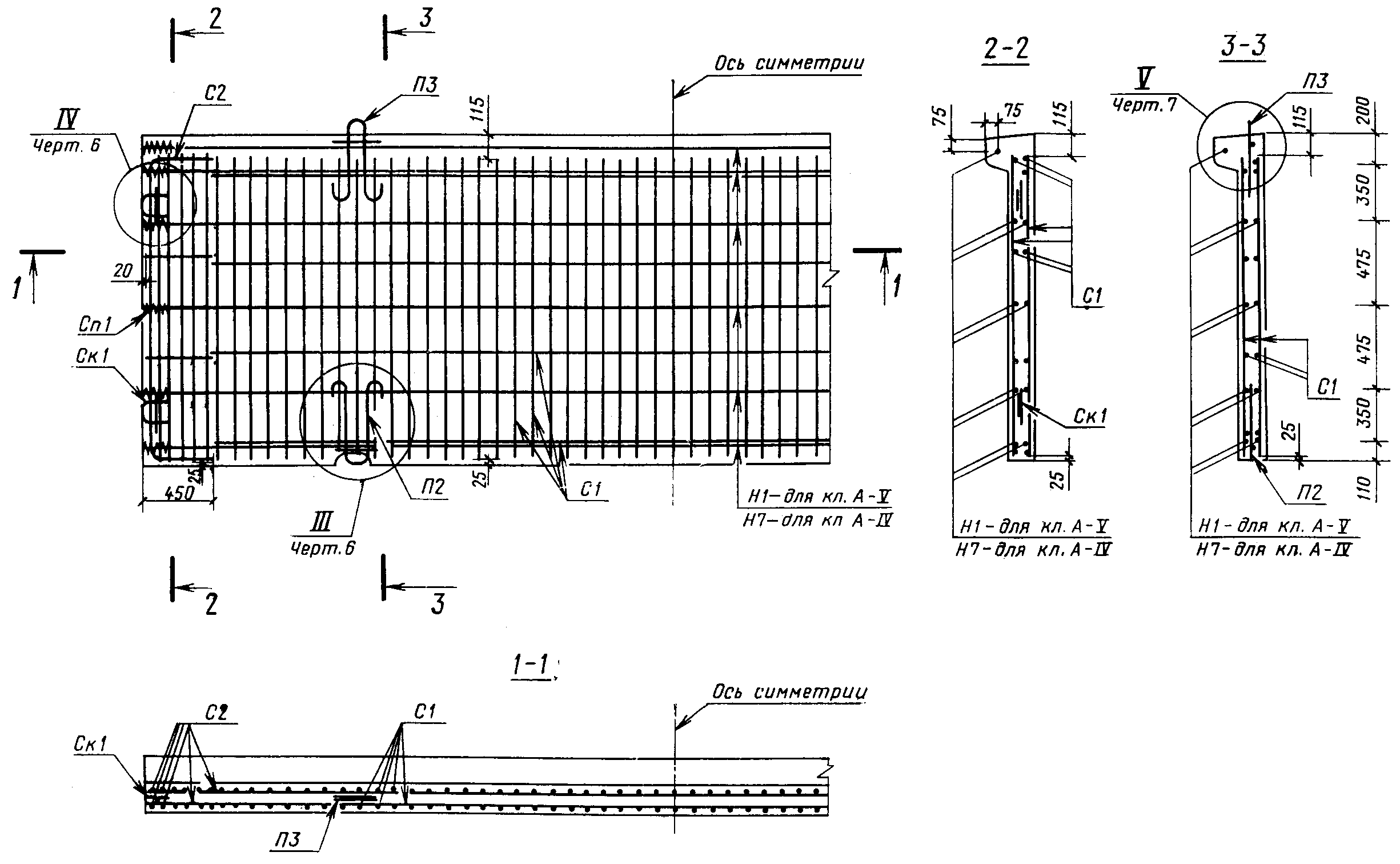 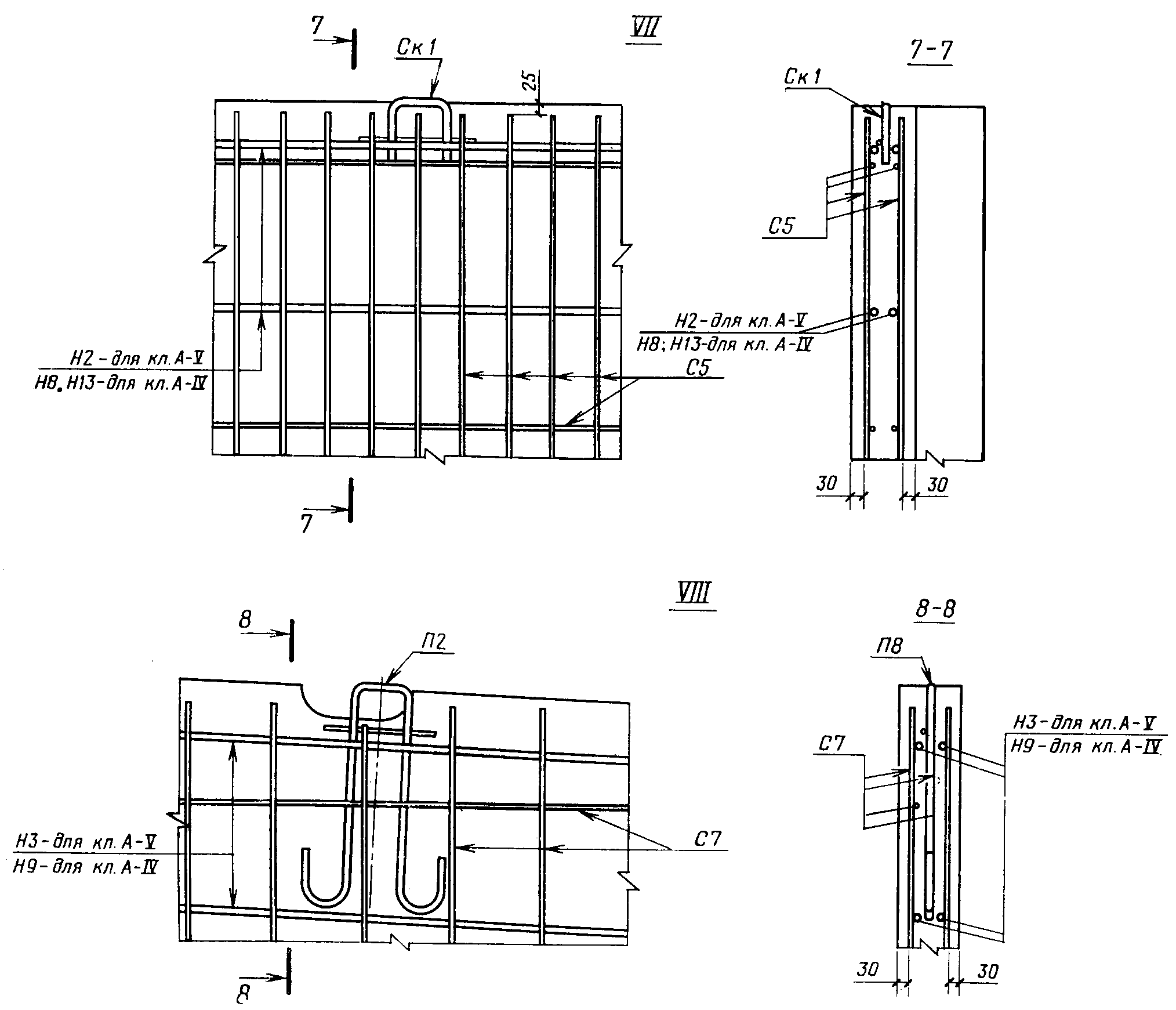 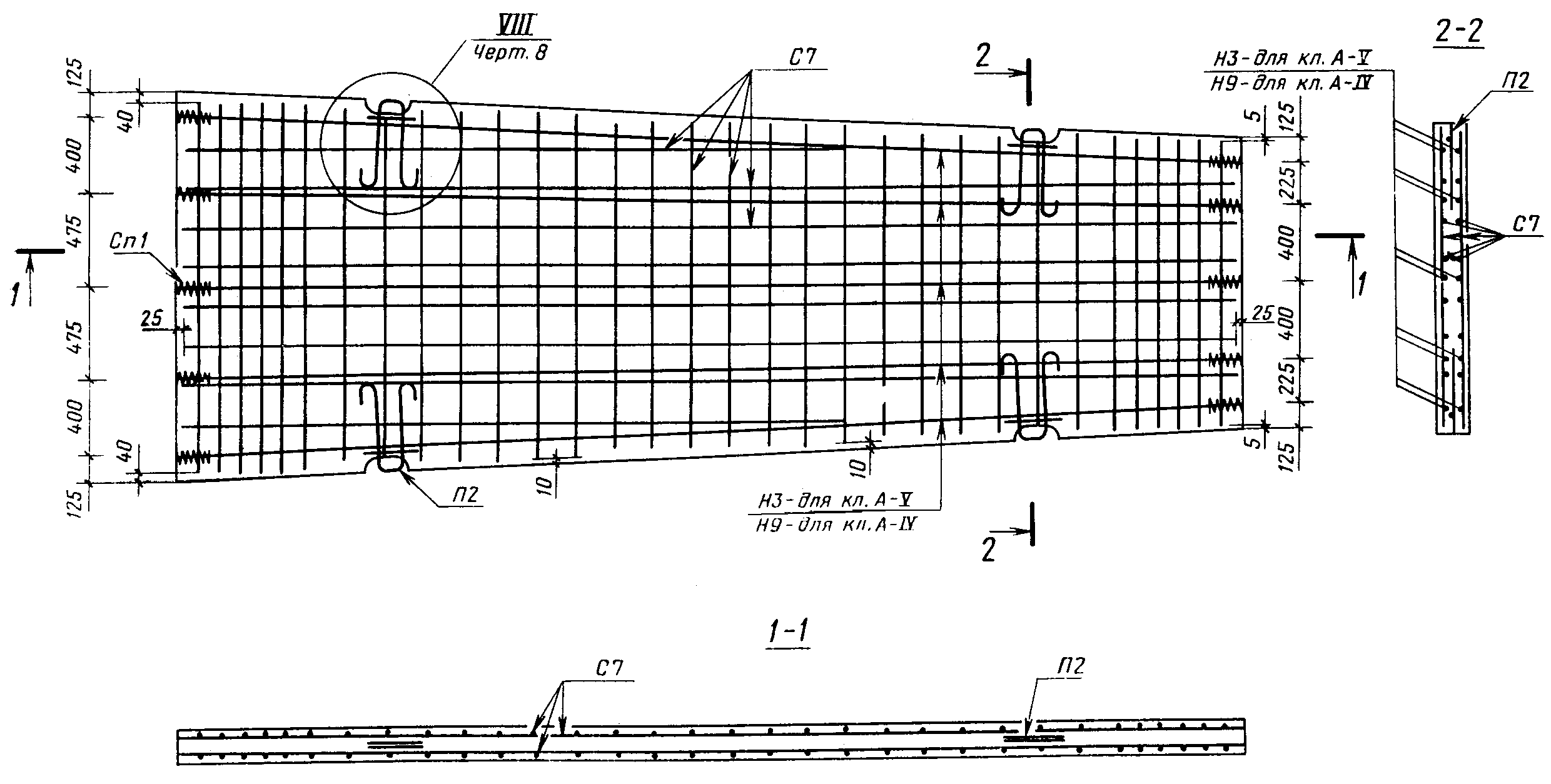 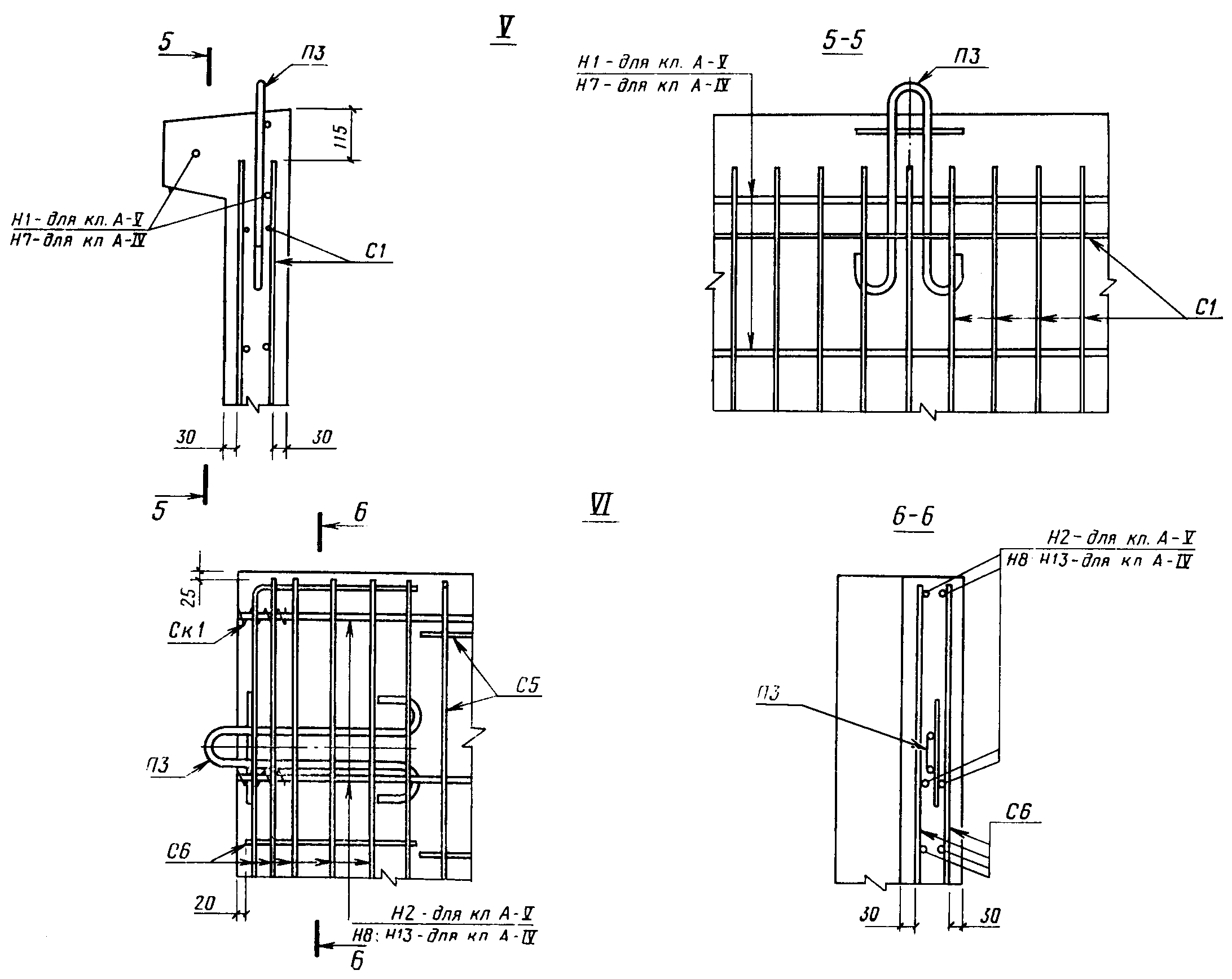 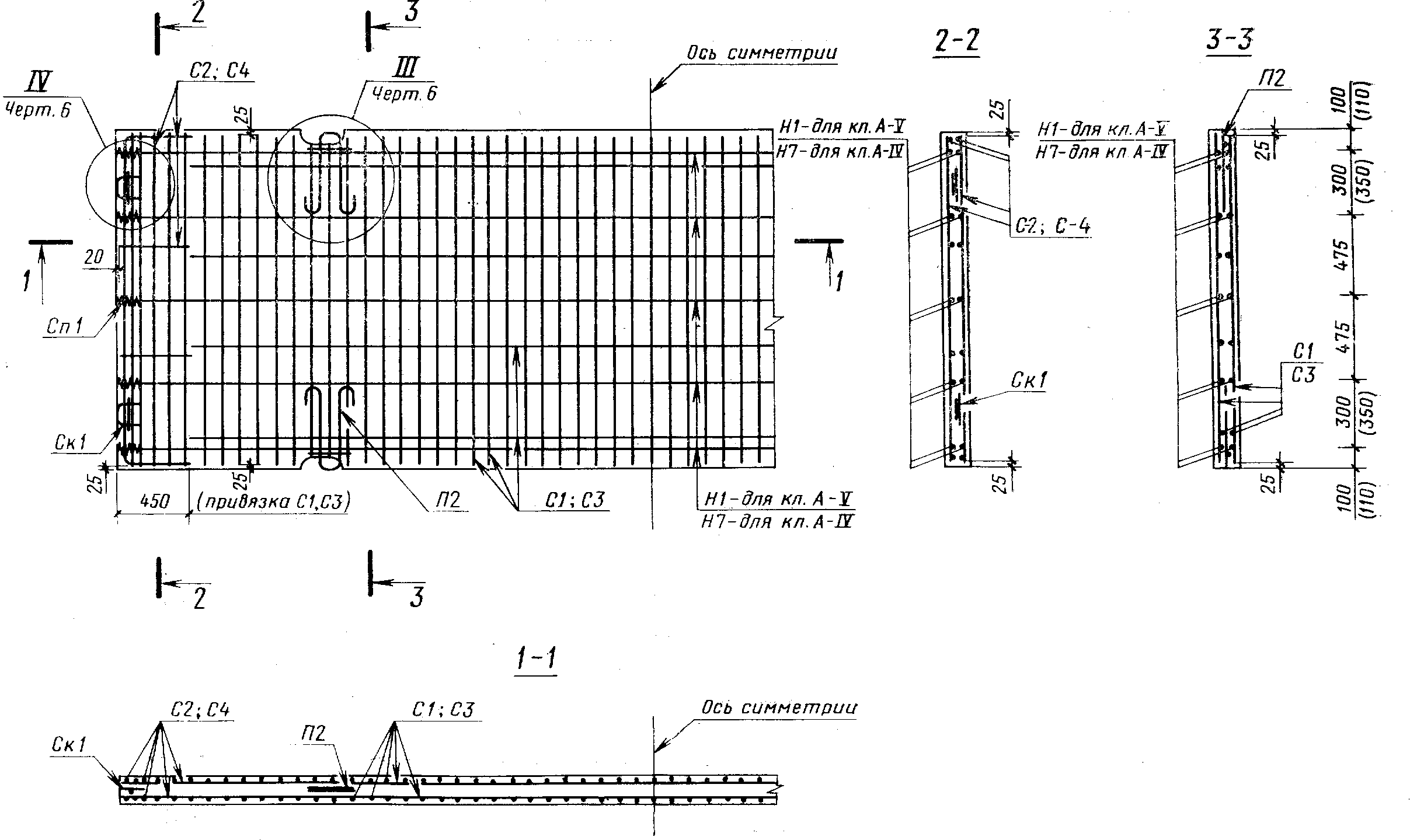 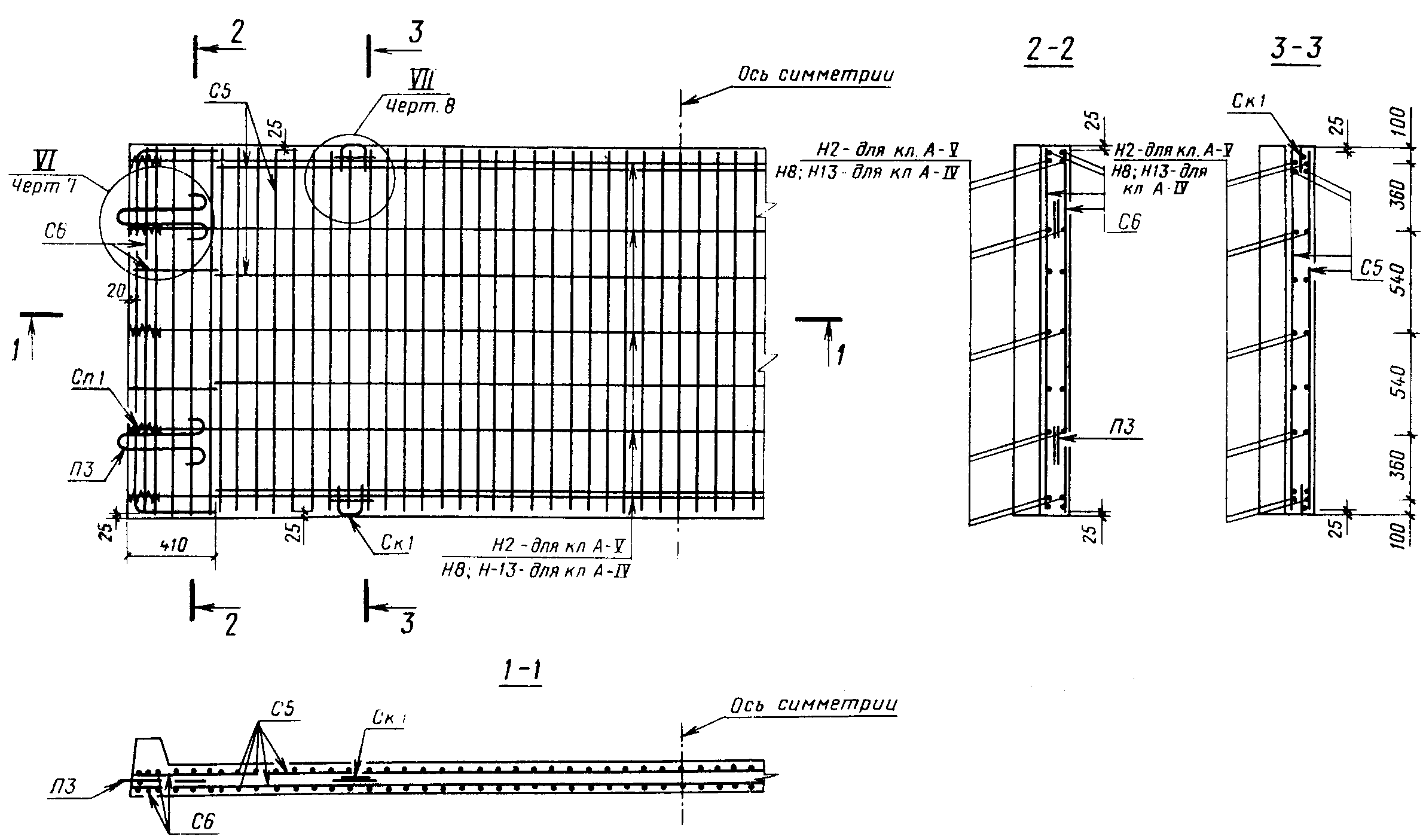 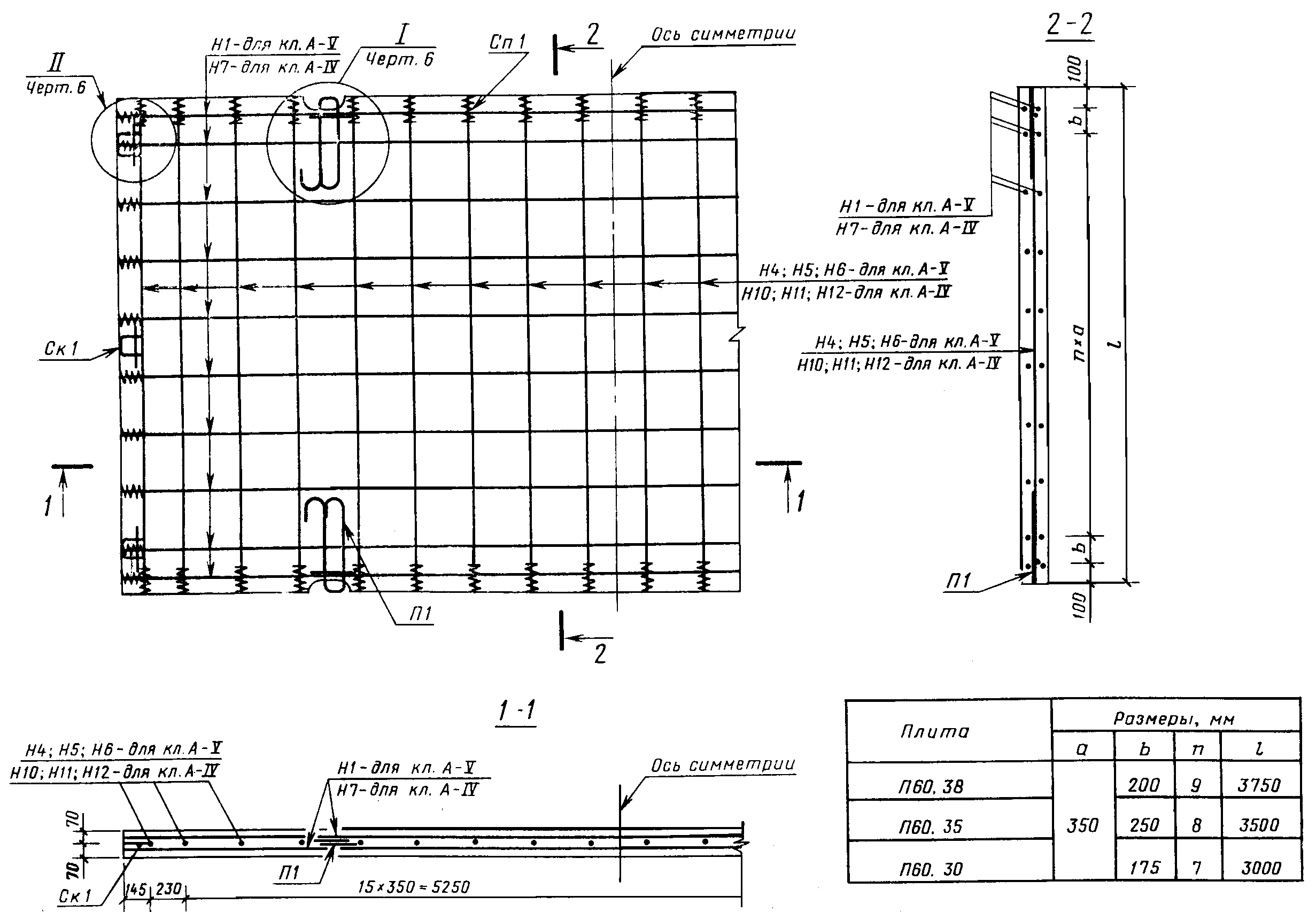 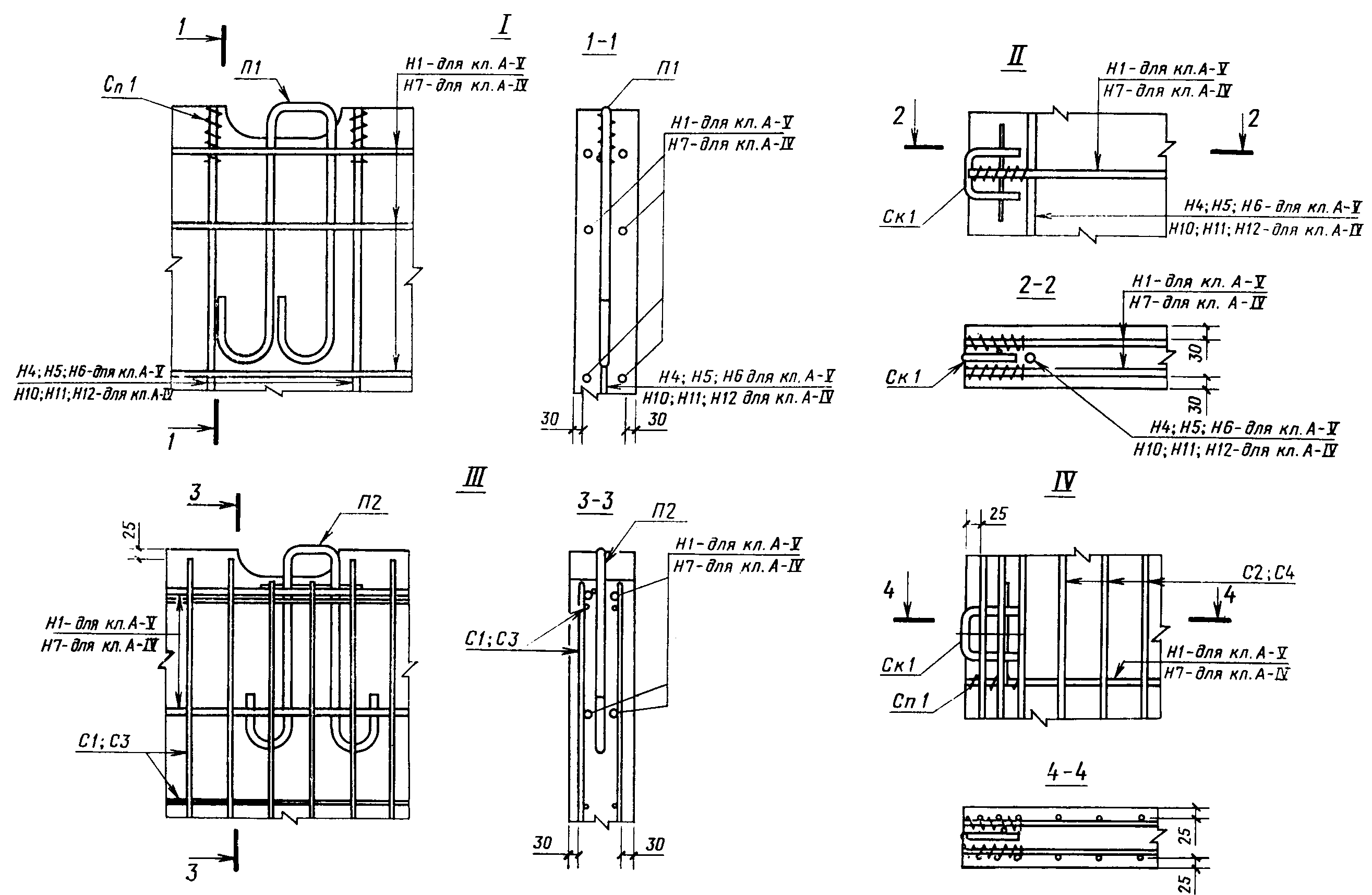 